本校參加103年度升高中特招服務工作活動照片（103.07.12.）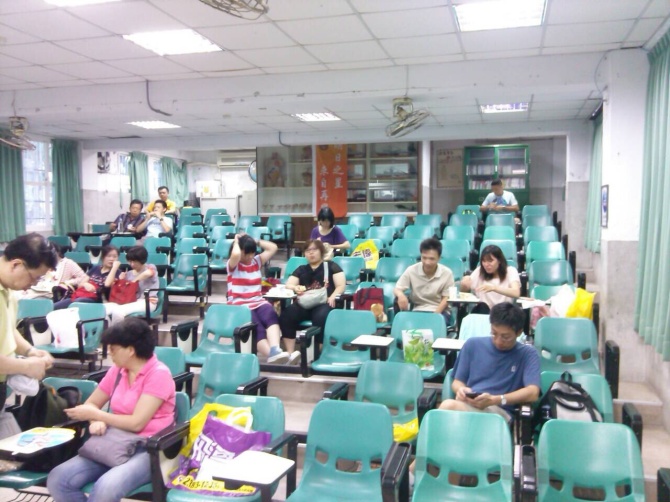 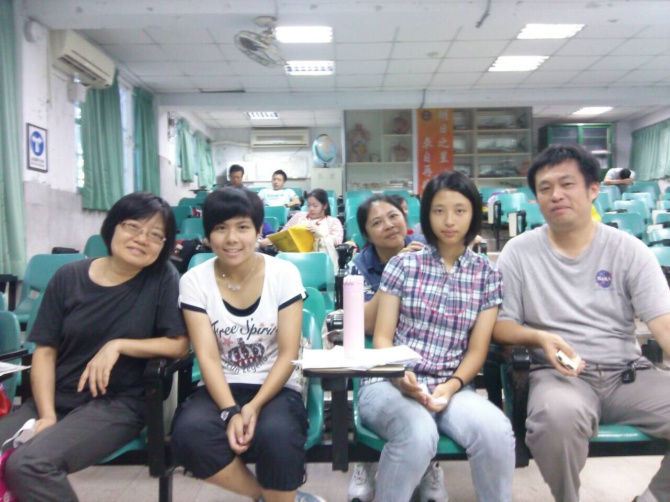 說明： 說明： 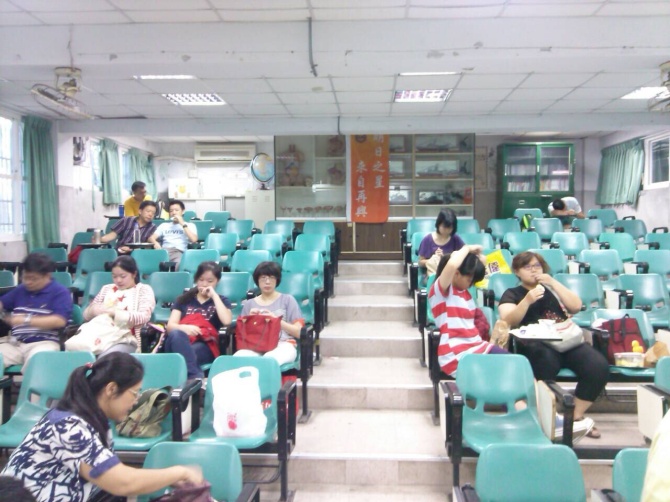 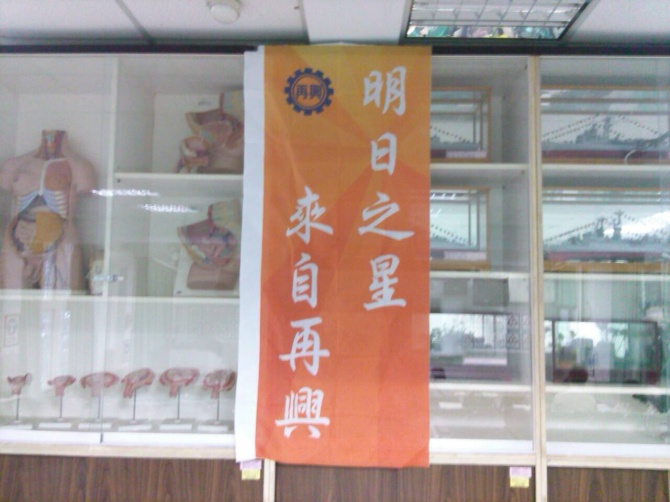 說明： 說明：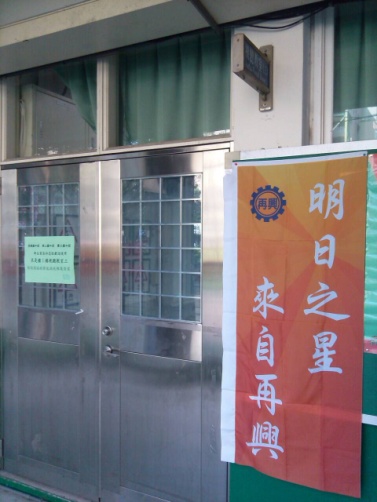 說明：